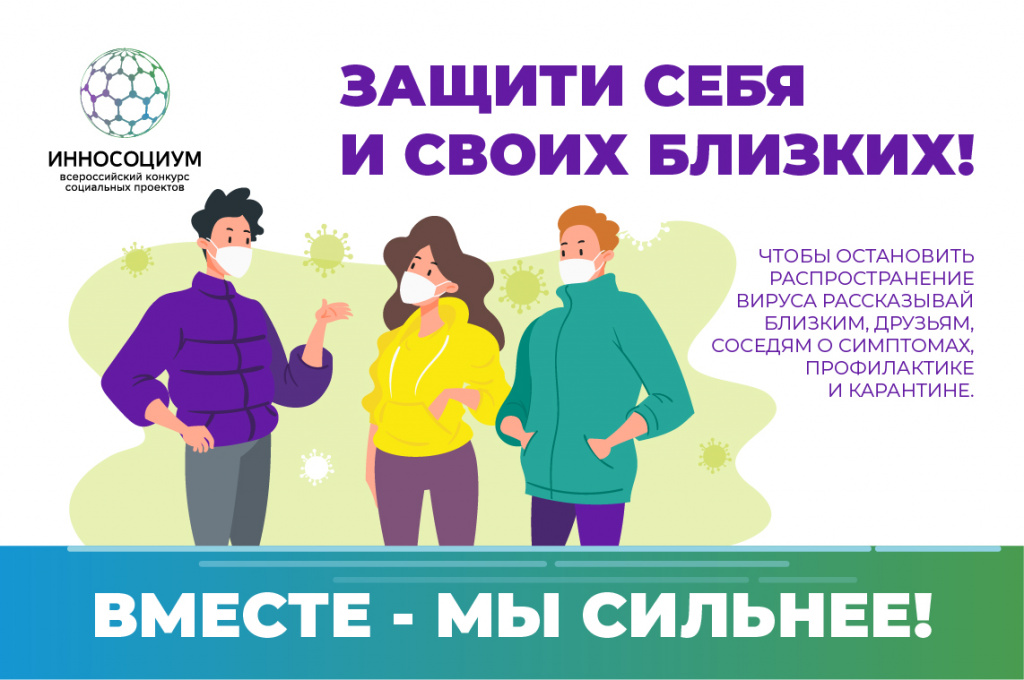 КРАСНОЯРСКИЙ КРАЙ СУХОБУЗИМСКИЙ РАЙОН	АДМИНИСТРАЦИЯ ШИЛИНСКОГО СЕЛЬСОВЕТАРАСПОРЯЖЕНИЕ10.01.2022                                                           с. Шила                                              № 1Об утверждении плана мероприятийпо профилактике терроризма и экстремизмана территории Шилинского сельсовета на 2022 годВ соответствии с Федеральными законами от 06.10.2013 131-ФЗ «Об общих принципах местного самоуправления в Российской Федерации», руководствуясь уставом Шилинского сельсовета Сухобузимского района, РАСПОРЯЖАЮСЬ:Утвердить план мероприятий по профилактике терроризма и экстремизма на территории Шилинского сельсовета на 2022 год согласно приложению;Опубликовать распоряжение в «Вестнике органов местного самоуправления Шилинского сельсовета»;Распоряжение вступает в силу с момента подписания.Глава Шилинского сельсовета                                                                      Е.М.Шпирук Приложение к распоряжению администрации Шилинского сельсовета от 10.01.2022 № 1ПЛАНМероприятий по профилактике терроризма и экстремизма на территории Шилинского сельсовета на 2022 год:КРАСНОЯРСКИЙ КРАЙ СУХОБУЗИМСКИЙ РАЙОН АДМИНИСТРАЦИЯ ШИЛИНСКОГО СЕЛЬСОВЕТАРАСПОРЯЖЕНИЕ10.01.2022	 с. Шила 					№2Об утверждении плана мероприятий по противодействию коррупции в администрации Шилинского сельсовета на 2022 годВ соответствии с Федеральными законами от 06.10.2003 131-ФЗ «Об общих принципах местного самоуправления в Российской Федерации» и от 25.12.2008 № 273-ФЗ «О противодействии коррупции», руководствуясь Уставом Шилинского сельсовета Сухобузимского района Красноярского края,РАСПОРЯЖАЮСЬ:Утвердить план мероприятий по противодействию коррупции в администрации Шилинского сельсовета на 2022 год согласно приложению.Опубликовать распоряжение в Вестнике органов местного самоуправления Шилинского сельсовета.Распоряжение вступает в силу с момента его подписания.Глава Шилинского сельсовета 					             Е.М. ШпирукПЛАНмероприятий по противодействию коррупции в администрации Шилинского сельсовета на2022 годКРАСНОЯРСКИЙ КРАЙ  СУХОБУЗИМСКИЙ РАЙОНАДМИНИСТРАЦИЯ ШИЛИНСКОГО СЕЛЬСОВЕТА	ПОСТАНОВЛЕНИЕ	10 января 2022 г.	                     с. Шила                                              № 1-п 	В соответствии с Федеральным законом «Об общих принципах организации местного самоуправления в Российской Федерации» №131-ФЗ от 06.10.2003 года, Уставом Шилинского сельсовета Сухобузимского района Красноярского края, ПОСТАНОВЛЯЮ:1. Утвердить план правотворческой деятельности муниципального образования Шилинский сельсовет Сухобузимского района на 2022 год согласно приложению.	2. Контроль исполнения постановления возложить на заместителя главы Шилинского сельсовета Коломейцеву Евгению Николаевну.Глава Шилинского сельсовета                                                                   Е.М. ШпирукПриложениек постановлению администрацииШилинского сельсоветаот 10.01.2022г. №1-пПланправотворческой деятельности муниципального образованияШилинский сельсовет Сухобузимского района на 2022 годКРАСНОЯРСКИЙ КРАЙ СУХОБУЗИМСКИЙ РАЙОНАДМИНИСТРАЦИЯ ШИЛИНСКОГО СЕЛЬСОВЕТА                                          ПОСТАНОВЛЕНИЕ 14 января 2022 г.                        с. Шила                                     № 2-пО внесении изменений в постановление № 97-п от 16.12.2021 г. «Об утверждении Положения окомиссии по соблюдению требований к служебномуповедению муниципальных служащих и урегулированиюконфликта интересов в администрации Шилинского сельсовета»В соответствии с Федеральным законом от 02.03.2007 № 25-ФЗ «О муниципальной службе в российской Федерации», Федеральным законом от 25.12.2008 № 273-ФЗ «О противодействии коррупции» Указом Президента Российской Федерации от 01.07.2010 № 821 «О комиссиях по соблюдению требований к служебному поведению федеральных государственных служащих и урегулированию конфликта интересов», руководствуясь Уставом Шилинского сельсовета Сухобузимского района Красноярского края ПОСТАНОВЛЯЮ:1. Абзац 2 пункта 2.2 раздела 2 Положения слова «заместитель главы сельсовета (председатель комиссии)» заменить словами «глава сельсовета (председатель комиссии)».2.Изложить приложение №2 к постановлению № 97-п от 16.12.2021 г. «Об утверждении Положения о комиссии по соблюдению требований к служебному поведению муниципальных служащих и урегулированию конфликта интересов в администрации Шилинского сельсовета» и изложить в новой редакции согласно приложению к настоящему постановлению.         3. Контроль за исполнением настоящего Постановления оставляю за собой.         4. Настоящее Постановление вступает в силу после официального опубликования в газете «Вестник органов местного самоуправления Шилинского сельсовета».Глава Шилинского  сельсовета                                                 Е.М.Шпирук                                                                       Приложение к постановлению                                                                       администрации Шилинского                                                                       сельсовета №2-п от 14.01.2022г.     Состав комиссиипо соблюдению требований к служебному поведению муниципальных служащих и урегулированию конфликта интересов в администрации Шилинского сельсовета1. Шпирук Евгений Митрофанович – глава Шилинского сельсовета, председатель комиссии;2. Зленко Евгения Анатольевна – ведущий специалист администрации Шилинского сельсовета, секретарь комиссии;Члены комиссии:4. Малков Александр Георгиевич – депутат Шилинского сельского Совета депутатов - по согласованию;5. Толстопятов Иван Александрович – депутат Шилинского сельского Совета депутатов - по согласованию;6. Шевчинская Татьяна Геннадьевна – домохозяйка - по согласованию.ВЕСТНИК ОРГАНОВ МЕСТНОГОСАМОУПРАВЛЕНИЯШИЛИНСКОГОГАЗЕТА                           СЕЛЬСОВЕТА             № 1РАСПРОСТРАНЯЕТСЯ                                                                      14 январяБЕСПЛАТНО                                                                                       2022 года№п/пПеречень мероприятийВремяпроведенияОтветственный1Распространение памятки «Действия населения при угрозе террористического акта» среди населенияпостоянноГлава сельсовета, ведущий специалист2Беседы с населением на тему профилактики терроризма и экстремизма на собраниях граждан1 раз в полугодиеГлава  сельсовета3В период массового скопления населения обеспечивать присутствие сотрудников правоохранительных органов, казачествапо мере необходимостиГлава  сельсовета4Обследование заброшенных зданий1 раз в полугодиеВедущий специалист5Обеспечивать свободный подъезд:к зданиям, где планируются массовые скопления людей;к водозаборным башнямпостоянноВедущий специалист6Организация освещения улиц в населенных пунктах сельсоветапостоянноВедущий специалист7Обновление информации на оформленных стендах «Терроризму - НЕТ»постоянноЗаведующий СДК «Шилинский», культорганизаторы сельских клубов, библиотекари8Организация работы учреждений культуры, спорта, образования по утверждению в сознании молодых людей и подростков идеи личной и коллективной обязанности уважать права человека и разнообразие проявлений культурных, этнических, религиозных, политических и иных различий между людьми в нашем обществе, формированию нетерпимости к любым проявлениям экстремизмаВ течение годаЗаведующий СДК «Шилинский»,  культорганизаторы сельских клубов, библиотекари9- Урок безопасности «Опасный вирус ненависти- экстремизм!»- Беседа реквием «Там, чьи взорваны мечты!»- Час общения «Каждый особенный - все равные»- День памяти «Смертельные шаги террора»-  Час общения «Нам в конфликтах жить нельзя, возьмемся за руки друзья »- Лекция по профилактике правонарушений «Правила поведения подростков в общественных местах»- Гражданский час «Взрослые шаги: свобода и ответственность личности»- Спортивно-игровая программа для детей, посвященная Дню Защитника ОтечестваПриложение к распоряжению администрации Шилинского сельсовета от 10.01.2022 № 1№п/пМероприятияМероприятияОтветственныйСроки исполнения1Комплекс организационных мер по противодействию коррупцииКомплекс организационных мер по противодействию коррупцииКомплекс организационных мер по противодействию коррупцииКомплекс организационных мер по противодействию коррупции1.1Обеспечение действенного функционирования комиссии по соблюдению требований к служебному поведению муниципальных служащих и урегулированию конфликта интересовОбеспечение действенного функционирования комиссии по соблюдению требований к служебному поведению муниципальных служащих и урегулированию конфликта интересовПредседатель комиссиипостоянно1.2Размещение необходимой информации на официальном сайте администрации Сухобузимского района на странице администрации Шилинского сельсоветаРазмещение необходимой информации на официальном сайте администрации Сухобузимского района на странице администрации Шилинского сельсоветаДолжностные лица администрацииПостоянно1.3Разработка и утверждение плана мероприятий по противодействию коррупции в администрации Шилинского сельсовета на 2022 годРазработка и утверждение плана мероприятий по противодействию коррупции в администрации Шилинского сельсовета на 2022 годЗам. главы сельсовета1 квартал 2022 года2Комплекс мероприятий по организации правовой экспертизы правовых актов и их проектов на коррупционностьКомплекс мероприятий по организации правовой экспертизы правовых актов и их проектов на коррупционностьКомплекс мероприятий по организации правовой экспертизы правовых актов и их проектов на коррупционностьКомплекс мероприятий по организации правовой экспертизы правовых актов и их проектов на коррупционность2.1Организация и проведение антикоррупционной экспертизы муниципальных нормативных правовых актов администрации сельсовета и их проектов, проектов решений представительного органаОрганизация и проведение антикоррупционной экспертизы муниципальных нормативных правовых актов администрации сельсовета и их проектов, проектов решений представительного органаЗам.главы сельсоветаПостоянно2.2Организация работ по предоставлению муниципальных нормативных правовых актов администрации Шилинского сельсовета в регистр муниципальных нормативных правовых актов Красноярского краяОрганизация работ по предоставлению муниципальных нормативных правовых актов администрации Шилинского сельсовета в регистр муниципальных нормативных правовых актов Красноярского краяСпециалист I категорииДва раза в месяц2.3Подготовка проектов муниципальных правовых актов администрации Шилинского сельсовета, направленных на исполнение Федерального закона « О противодействии коррупции» и других нормативных правовых актов Российской Федерации по вопросам противодействия коррупцииПодготовка проектов муниципальных правовых актов администрации Шилинского сельсовета, направленных на исполнение Федерального закона « О противодействии коррупции» и других нормативных правовых актов Российской Федерации по вопросам противодействия коррупцииЗам. главы сельсоветапостоянно3Осуществление внутренней экспертизы коррупционных рисков администрации Шилинского сельсоветаОсуществление внутренней экспертизы коррупционных рисков администрации Шилинского сельсоветаОсуществление внутренней экспертизы коррупционных рисков администрации Шилинского сельсоветаОсуществление внутренней экспертизы коррупционных рисков администрации Шилинского сельсовета3.1Проведение проверок по соблюдению муниципальными служащими запретов и ограничений, установленных ФЗ от 02.03.2007 № 25 ФЗ. «О муниципальной службе в РФ»Зам. главы сельсоветаЗам. главы сельсоветаПостоянно3.2Проведение проверок достоверности представляемых муниципальными служащими сведений о доходах, имуществе и обязательствах имущественного характераЗам. главы сельсоветаЗам. главы сельсоветаПо результатам ежегодно представляемых сведений о доходах, имуществе и обязательствах имущественного характера3.3Проведение проверок по соблюдению муниципальными служащими общих принципов служебного поведенияКомиссия соблюдению требований к служебному поведению муниципальных служащих администрации Шилинского сельсовета и урегулированию конфликта интересовКомиссия соблюдению требований к служебному поведению муниципальных служащих администрации Шилинского сельсовета и урегулированию конфликта интересовПо мере поступления информации о нарушениях муниципальными служащими общих принципов служебного поведения3.4Принятие мер по недопущению нецелевого использования бюджетных ассигнований федерального бюджета, выделяемых на проведение противоэпидемических мероприятий, в том числе на противодействие распространению новой коронавирусной инфекции (COVID-19), а также на реализацию национальных проектов, предусмотренных Указом Президента Российской Федерации от 7 мая 2018 г. № 204 «О национальных целях и стратегических задачах развития Российской Федерации на период до 2024 года», выявление и пресечение фактов взяточничества, предоставления аффилированным коммерческим структурам неправомерных преимуществ и оказания им содействия в иной форме должностными лицами органов местного самоуправлениГлава сельсовета,Зам. главы, должностные лица сельсоветаГлава сельсовета,Зам. главы, должностные лица сельсоветаПостоянно4Антикоррупционное образованиеАнтикоррупционное образованиеАнтикоррупционное образованиеАнтикоррупционное образование4.1Подготовка и размещение в «Вестнике органов местного самоуправления Шилинского сельсовета» публикаций по вопросам борьбы с коррупцией.Зам. главы сельсоветаЗам. главы сельсоветаПостоянно5Оптимизация системы закупок для муниципальных нуждОптимизация системы закупок для муниципальных нуждОптимизация системы закупок для муниципальных нуждОптимизация системы закупок для муниципальных нужд5.1Осуществление контроля за соблюдением заказчиком, специалистом, уполномоченным на осуществление функции по размещению муниципальных заказов, законодательства РФ и иных нормативных правовых актов РФ о размещении заказов на поставки товаров, выполнение работ, оказание услуг для муниципальных нужд.Специалист I категорииСпециалист I категорииПостоянно5.2Проведение анализа результатов в сфере размещения заказов для муниципальных нужд, закупочных и средне-рыночных цен на товары, (работы, услуги) по заключаемым договорам (контрактам) для муниципальных нужд. Отслеживание эффективности бюджетных расходов при проведении закупок для муниципальных нуждГлавный бухгалтер  Специалист I категорииГлавный бухгалтер  Специалист I категорииЕжеквартально до 1 числа месяца, следующего за отчетным периодом6Антикоррупционная пропаганда и информирование населения Шилинского сельсовета о реализации государственной политики в области противодействия коррупции в Шилинском сельсоветеАнтикоррупционная пропаганда и информирование населения Шилинского сельсовета о реализации государственной политики в области противодействия коррупции в Шилинском сельсоветеАнтикоррупционная пропаганда и информирование населения Шилинского сельсовета о реализации государственной политики в области противодействия коррупции в Шилинском сельсоветеАнтикоррупционная пропаганда и информирование населения Шилинского сельсовета о реализации государственной политики в области противодействия коррупции в Шилинском сельсовете6.1Анализ обращений граждан на предмет наличия в них информации о фактах коррупции со стороны муниципальных служащих. Принятие по результатам анализа организационных мер, направленных на предупреждение подобных фактовАнализ обращений граждан на предмет наличия в них информации о фактах коррупции со стороны муниципальных служащих. Принятие по результатам анализа организационных мер, направленных на предупреждение подобных фактовзам. главыПостоянно6.2Размещение информации о противодействии коррупции в Администрации Шилинского сельсовета, разъяснений населению порядка предоставления муниципальных услуг(функций) в средствах массовой информации - Вестник органов местного самоуправления Шилинского сельсовета.Размещение информации о противодействии коррупции в Администрации Шилинского сельсовета, разъяснений населению порядка предоставления муниципальных услуг(функций) в средствах массовой информации - Вестник органов местного самоуправления Шилинского сельсовета.Зам. главыПостоянноОб утверждении плана правотворческой деятельностимуниципального образования Шилинский сельсоветСухобузимского района на 2022 год№п/пНаименование проекта правового актаСрок внесенияОтветственные должностные лица1О внесении изменений и дополнений в Устав Шилинского сельсоветаПо мере необходимости, но чаще чем 2 раза в годЗам.главы сельсовета, Шилинский сельский Совет депутатов2Внесение изменений и дополнений в нормативно-правовые акты по вопросам местного значения в пределах компетенцииВ течение года, по мере необходимостиЗам.главы сельсовета, Шилинский сельский Совет депутатов3Приведение муниципальных правовых актов в соответствии с изменениями действующего законодательстваВ течение года, по мере необходимостиСпециалисты администрации4Работа по протестам прокуратуры Сухобузимского районаВ течение года, по мере необходимостиСпециалисты администрации5О внесении изменений и дополнений в решение «О сельском бюджете на 2022 год и плановый период 2023-2024 годов»В течение года, по мере необходимостиглавный бухгалтер Шилинского сельсовета6Внесение изменений в регламенты предоставления муниципальных услугВ течение года, по мере необходимостиЗаместитель главы сельсовета7Разработка и представление на рассмотрение сельскому Совету депутатов проектов НПА, утверждение которых входит в компетенцию представительного органаВ течение года, по мере необходимостиСпециалисты администрации, Шилинский сельский Совет депутатов8Об определении налогового потенциала на 2022-2023ггВ течение года, по мере необходимостиЗам.главы сельсовета, Шилинский сельский Совет депутатов9Разработка и представление на рассмотрение главе сельсовета проектов НПА, утверждение которых входит в компетенцию исполнительного органаВ течение года, по мере необходимостиСпециалисты администрации10Опубликование в печатном издании «Ведомости органов местного самоуправления Шилинского сельсовета» и размещение на портале Сухобузимского района в сети «Интернет» текстов НПА, принятых сельским Советом депутатов и администрацией сельсовета, затрагивающие права, свободы и обязанности человека и гражданинаВ течение года, по мере необходимостиЗаместитель главы сельсовета11Предоставление сведений о НПА, принятых сельским Советом депутатов и администрацией сельсовета, и их текстов (на электронном и бумажных носителях) в Регистр муниципальных нормативных правовых актов Красноярского краяВ течении 14 рабочих дней со дня официального опубликования НПАСпециалист 1 категории12Предоставление проектов НПА, подлежащих принятию сельским Советом депутатов и администрацией сельсовета, в прокуратуру районаЗа 15 дней до принятияЗаместитель главы сельсовета, специалисты13Предоставление НПА, принятых сельским Советом депутатов и администрацией сельсовета, в прокуратуру районаНе позднее 10 дней после принятияЗаместитель главы сельсовета, специалисты14Предоставление копий реестров НПА, принятых сельским Советом депутатов и администрацией сельсовета, в прокуратуру районадекабрьЗаместитель главы сельсовета, специалисты15Анализ исполнения плана правотворческой деятельности МО на 2021 годдекабрьЗаместитель главы сельсовета, специалисты16Подготовка плана правотворческой деятельности МО на 2022 годдекабрьзаместитель главы сельсовета17Об утверждении сельского бюджета «О сельском бюджете на 2023 год и плановый период 2024-2025 годов»ноябрь-декабрьГлава сельсовета,главный бухгалтер сельсовета, Шилинский сельский Совет депутатов18Разработка и принятие нормативных правовых актов, определяющих порядок формирования перечня налоговых расходов и порядок проведения оценки налоговых расходов муниципального образованиядекабрьГлавный бухгалтер сельсовета, Шилинский сельский Совет депутатовВЕСТНИК ОРГАНОВ МЕСТНОГО САМОУПРАВЛЕНИЯ ШИЛИНСКОГО СЕЛЬСОВЕТАУЧРЕДИТЕЛИ:Администрация Шилинского сельсовета и Шилинский сельский Совет депутатов ИНН 2435002222Ответственный за выпуск:Е.Н.Коломейцева,Зам. главы администрацииОтпечатана в Администрации Шилинского сельсовета, 663051, Красноярский край, Сухобузимский район, с. Шила, ул. Ленина 75,ИНН 2435002222,Тираж 900 экз.